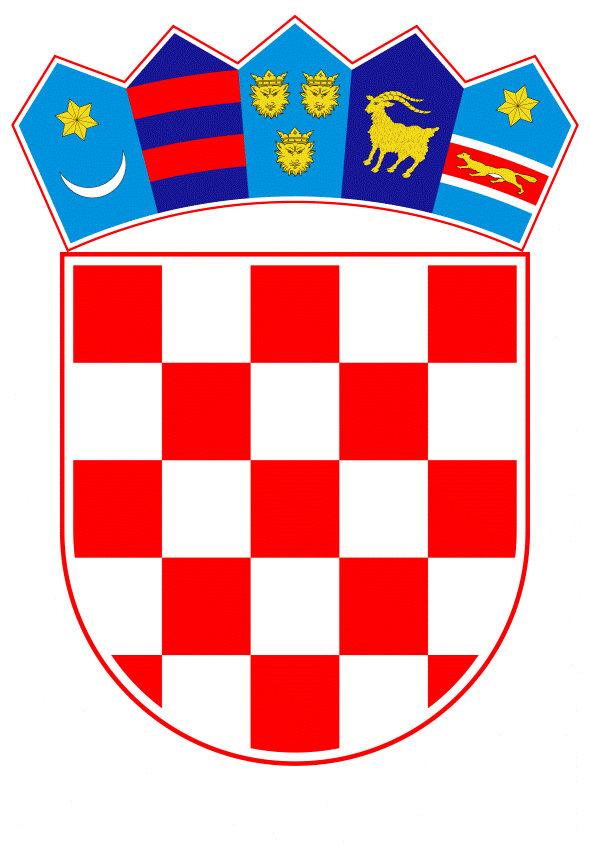 VLADA REPUBLIKE HRVATSKEZagreb, 23. prosinca 2020.______________________________________________________________________________________________________________________________________________________________________________________________________________________________Banski dvori | Trg Sv. Marka 2  | 10000 Zagreb | tel. 01 4569 222 | vlada.gov.hrPrijedlogNa temelju članka 31. stavka 2. Zakona o Vladi Republike Hrvatske (Narodne novine, br. 150/11, 119/14, 93/16 i 116/18) i članka 44. stavka 2. Zakona o proračunu (Narodne novine, br. 87/08, 136/12 i 15/15), Vlada Republike Hrvatske je na sjednici održanoj ___________________ donijela O D L U K Uo davanju suglasnosti Ministarstvu znanosti i obrazovanja, za preuzimanje obveza na teret sredstava državnog proračuna Republike Hrvatske u 2022. godini, za javne radove na rekonstrukciji i dogradnji školske građevine Talijanske srednje škole - Scuola media superiore italiana "Leonardo da Vinci", Buje – Buie, te za uslugu stručnog nadzora nad izvođenjem radovaI.Daje se suglasnost Ministarstvu znanosti i obrazovanja, za preuzimanje obveza na teret sredstava državnog proračuna Republike Hrvatske u 2022. godini, u ukupnom iznosu od 1.642.327,33 kune s PDV-om, za javne radove na rekonstrukciji i dogradnji školske građevine Talijanske srednje škole - Scuola media superiore italiana "Leonardo da Vinci", Buje - Buie, te za uslugu stručnog nadzora nad predmetnim radovima u iznosima kako slijedi:za sklapanje ugovora za javne radove na rekonstrukciji i dogradnji školske građevine Talijanske srednje škole - Scuola media superiore italiana "Leonardo da Vinci", Buje - Buie, u iznosu od 1.618.327,33 kune s PDV-om iza sklapanje ugovora o javnim uslugama stručnog nadzora nad izvođenjem radova na rekonstrukciji i dogradnji školske građevine Talijanske srednje škole - Scuola media superiore italiana "Leonardo da Vinci", Buje - Buie, u iznosu od 24.000,00 kuna s PDV-om.II.Daje se suglasnost Ministarstvu znanosti i obrazovanja za sklapanje sporazuma o rekonstrukciji i dogradnji školske građevine Talijanske srednje škole - Scuola media superiore italiana "Leonardo da Vinci", Buje - Buie, s Istarskom županijom i Talijanskom unijom, temeljem kojeg će u 2022. godini od ukupne obveze Ministarstva znanosti i obrazovanja, kao naručitelja radova i usluga iz točke I. ove Odluke, dio u ukupnom iznosu od 902.400,00 kuna podmiriti Istarska županija i Talijanska unija po primitku zahtjeva za plaćanje, a 739.927,33 kune podmirit će Ministarstvo znanosti i obrazovanja.III.Ova Odluka stupa na snagu danom donošenja.KLASA:URBROJ:Zagreb, ____________PREDSJEDNIK    mr. sc. Andrej PlenkovićO B R A Z L O Ž E NJ EMinistarstvo znanosti i obrazovanja provelo je otvoreni postupak javne nabave za nabavu javnih radova na rekonstrukciji i dogradnji školske građevine Talijanske srednje škole - Scuola media superiore italiana "Leonardo da Vinci", Buje – Buie te je dana 18. rujna 2020. godine donesena Odluka o odabiru, KLASA: 404-03/20-01/00004; URBROJ: 533-02-20-0025. U provedenom postupku javne nabave za najpovoljniju ponudu odabrana je ona ponuditelja Vladimira Gortana d.d., iz Pazina u ukupnom iznosu od 12.946.618,63 kn bez PDV-a, odnosno 16.183.273,29 kn s PDV-om.Također, Ministarstvo znanosti i obrazovanja, kao javni naručitelj, provelo je jednostavni postupak nabave usluge stručnog nadzora nad izvođenjem radova na rekonstrukciji i dogradnji školske građevine Talijanske srednje škole – Scuola media superiore italiana "Leonardo da Vinci" Buje-Buie temeljem kojeg je kao najpovoljnija izabrana ponuda ponuditelja SINGRAD d.o.o. iz Poreča u iznosu od 192.000,00 kn bez PDV-a odnosno 240.000,00 kn s PDV-om.Ukupan iznos obveza za javne radove na rekonstrukciji i dogradnji školske građevine Talijanske srednje škole – Scuola media superiore italiana "Leonardo da Vinci", Buje – Buie te za uslugu stručnog nadzora nad predmetnim radovima iznosi 16.423.273,29 kuna.Prijedlog Sporazuma o rekonstrukciji i dogradnji školske građevine Talijanske srednje škole – Scuola media superiore italiana "Leonardo da Vinci" Buje-Buie predviđa sufinanciranje  predmetnog kapitalnog projekta na način da će se privremene obračunske situacije obračunavati u sljedećim omjerima: 44,66654410 % Ministarstvo znanosti i obrazovanja, 18,10983685%  Istarska županija te 37,22361905 %  Talijanska unija i Talijanska srednja škola "Leonardo da Vinci" Buje – Buie. Nadalje, u cjelokupnoj obvezi za usluge stručnog nadzora Ministarstvo znanosti i obrazovanja sudjeluje sa 71,15182917 %, a Istarska županija sa 28,84817083 %.  Iz navedenog proizlazi kako će Ministarstvo znanosti i obrazovanja za predmetni kapitalni projekt sveukupno izdvojiti sredstva u iznosu od 7.399.273,29 kuna. Od ukupnih financijskih sredstava potrebnih za podmirenje predviđenih obveza u 2020. godini u iznosu od 164.232,73 kune, iznos od 73.992,73 kune osiguran je u Državnom proračunu Republike Hrvatske za 2020. godinu i projekcijama za 2021. i 2022. godinu ("Narodne novine", broj 117/19, 58/20 i 124/20), na razdjelu Ministarstvo znanosti i obrazovanja, glava 08005 Ministarstvo znanosti i obrazovanja, u okviru kapitalnog projekta K676064 TALIJANSKA SŠ LEONARDO DA VINCI, BUJE - REKONSTRUKCIJA I DOGRADNJA na izvoru financiranja 11 Opći prihodi i primitci (od toga 72.285,09 kuna na skupini računa 42 Rashodi za nabavu proizvedene dugotrajne imovine, a 1.707,64 kuna na skupini računa 32 Materijalni rashodi). Iznos od 90.240,00 kuna planirat će se u okviru istog kapitalnog projekta na izvoru financiranja 52 Ostale pomoći (od toga 89.547,64 kuna na skupini računa 42 Rashodi za nabavu proizvedene dugotrajne imovine, a 692,36 kuna na skupini računa 32 Materijalni rashodi).Od ukupnih financijskih sredstava potrebnih za podmirenje predviđenih obveza u 2021. godini u iznosu od 14.616.713,23 kune, iznos od 6.585.353,23 kune osiguran je u Državnom  proračunu  Republike Hrvatske za 2021. godinu i projekcijama za 2022. i 2023. godinu, kojeg je Hrvatski sabor usvojio na sjednici održanoj dana 25. studenoga 2020. godine, na razdjelu Ministarstvo znanosti i obrazovanja, glava 08005 Ministarstvo znanosti i obrazovanja, u okviru kapitalnog projekta K676064 TALIJANSKA SŠ LEONARDO DA VINCI, BUJE  - REKONSTRUKCIJA I DOGRADNJA na izvoru financiranja 11 Opći prihodi i primitci. Od ukupno navedenog iznosa 6.433.372,92 kuna planirano je na skupini računa 42 Rashodi za nabavu proizvedene dugotrajne imovine, a 151.980,31 kuna  na skupini računa 32 Materijalni rashodi. Iznos od 8.031.360,00 kuna planirat će se u okviru istog kapitalnog projekta na izvoru financiranja 52 Ostale pomoći (od toga 7.969.740,31 kuna na skupini računa 42 Rashodi za nabavu proizvedene dugotrajne imovine, a 61.619,69 kuna na skupini računa 32 Materijalni rashodi).Od ukupnih financijskih sredstava potrebnih za podmirenje predviđenih obveza u 2022. godini u iznosu od 1.642.327,33 kune, iznos od 739.927,33 kune osiguran je u Državnom  proračunu  Republike Hrvatske za 2021. godinu i projekcijama za 2022. i 2023. godinu, kojeg je Hrvatski sabor usvojio na sjednici održanoj dana 25. studenoga 2020. godine, na razdjelu Ministarstvo znanosti i obrazovanja, glava 08005 Ministarstvo znanosti i obrazovanja, u okviru kapitalnog projekta K676064 TALIJANSKA SŠ LEONARDO DA VINCI, BUJE  - REKONSTRUKCIJA I DOGRADNJA na izvoru financiranja 11 Opći prihodi i primitci. Od ukupno navedenog iznosa, 722.850,89 kuna planirano je na skupini računa 42 Rashodi za nabavu proizvedene dugotrajne imovine, a 17.076,44  kuna  na skupini računa 32 Materijalni rashodi.  Iznos od 902.400,00 kuna planirat će se u okviru istog kapitalnog projekta na izvoru financiranja 52 Ostale pomoći (od toga 895.476,44kuna na skupini računa 42 Rashodi za nabavu proizvedene dugotrajne imovine, a 6.923,56 kuna na skupini računa 32 Materijalni rashodi).Člankom 44. stavkom 2. Zakona o proračunu ("Narodne novine", broj 87/08, 136/12 i 15/15) propisano je da proračunski korisnik može preuzeti obveze po ugovoru koji zahtijeva plaćanje u sljedećim godinama uz suglasnost Vlade, a na prijedlog ministra financija.Stoga se točkom I. Odluke daje suglasnost Ministarstvu znanosti i obrazovanja za preuzimanje obveza na teret sredstava državnog proračuna Republike Hrvatske u 2022. godini u ukupnome iznosu od 1.642.327,33 kuna s PDV-om, od toga 1.618.327,33 kuna s PDV-om za javne radove na rekonstrukciji i dogradnji školske građevine Talijanske srednje škole – Scuola media superiore italiana "Leonardo da Vinci", Buje – Buie te 24.000,00 kuna s PDV-om za uslugu stručnog nadzora nad predmetnim radovima.Točkom II. Odluke daje se suglasnost Ministarstvu znanosti i obrazovanja za sklapanje Sporazuma o rekonstrukciji i dogradnji školske građevine Talijanske srednje škole – Scuola media superiore italiana "Leonardo da Vinci", Buje - Buie s Istarskom županijom i Talijanskom unijom.Predlagatelj:Ministarstvo financijaPredmet:Prijedlog odluke o davanju suglasnosti Ministarstvu znanosti i obrazovanja, za preuzimanje obveza na teret sredstava državnog proračuna Republike Hrvatske u 2022. godini, za javne radove na rekonstrukciji i dogradnji školske građevine Talijanske srednje škole - Scuola media superiore italiana "Leonardo da Vinci", Buje - Buie, te za uslugu stručnog nadzora nad izvođenjem radova